WELCOME TO A Level PSYCHOLOGY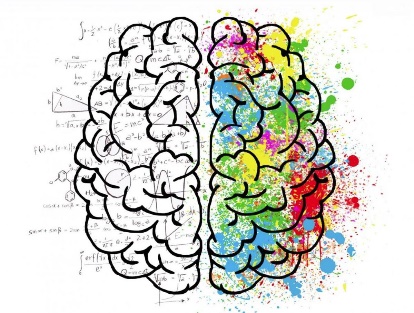 Welcome!The pack is designed to introduce you to A level Psychology ready for KC Sixth. TextbooksTextbooks are essential to succeed on the course. Here are some of the recommended ones:We do have an online copy of the 1st book (Green haired girl). You will be given the codes to access in September but it is always good to have a physical copy!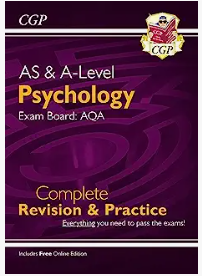 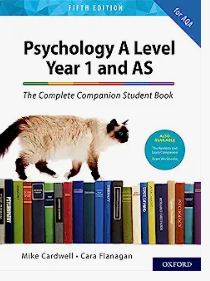 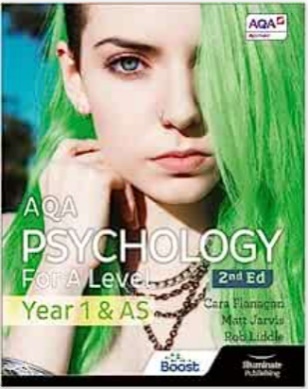 Recommended ViewingA Beautiful Mind (2001): Ron Howard's brilliant film not only educates the viewer about schizophrenia but ingeniously brings the viewer to empathize - and to a degree - experience the confusing pain of schizophrenia, as portrayed by Russell Crowe as mathematics genius, John Nash.One Flew over the Cuckoo's Nest (1975): For a generation of students new to psychology, this film offers a slice of their profession's history, as seen in the barbaric and controlling treatment of patients at a psychiatric hospital.To Kill a Mockingbird (1962): Regarded by the American Film Institute as depicting the greatest hero in American cinema, Atticus Finch (Gregory Peck), an attorney who defends a Black man accused of rape. Heroes and exemplars portrayed in films can serve as powerful motivators in treatment.The Shawshank Redemption (1994): one of the most popular films ever made, perhaps due to the ease an individual can relate to the story of a man wrongfully imprisoned but never giving up hope. Since most clients seeking psychology services are seeking hope, this is a great film to recommend as a treatment adjunct.Recommended ReadingThe Lucifer Effect-ZimbardoThe Social AnimalMark Haddon- The Curious Incident of the Dog in the Night TimeOliver Sacks- The Man who mistook his wife for a hatPutwain and Sammons- Psychology and CrimeJudith Rapoport- The boy who couldn’t stop washingUseful Websites:http://psychcentral.comhttps://www.psychologytoday.com/http://www.spring.org.uk/http://www.bbc.co.uk/science/humanbody/mind/index.shtmlhttp://digest.bps.org.uk/https://www.ted.com/topics/psychology Summer Task In preparation for the Social Influence Unit, research the following experimentsAsch (1951)Milgram (1963)Zimbardo (1969) Research what happened in the experiment and come up with an overall conclusion. In preparation for the Psychopathology unit, research the following psychological disorders. OCDDepressionPhobiasSchizophreniaFind out their causes, symptoms and current treatments. Have a great summer and I look forward to seeing you in September!Catherine (cw@kendal.ac.uk)